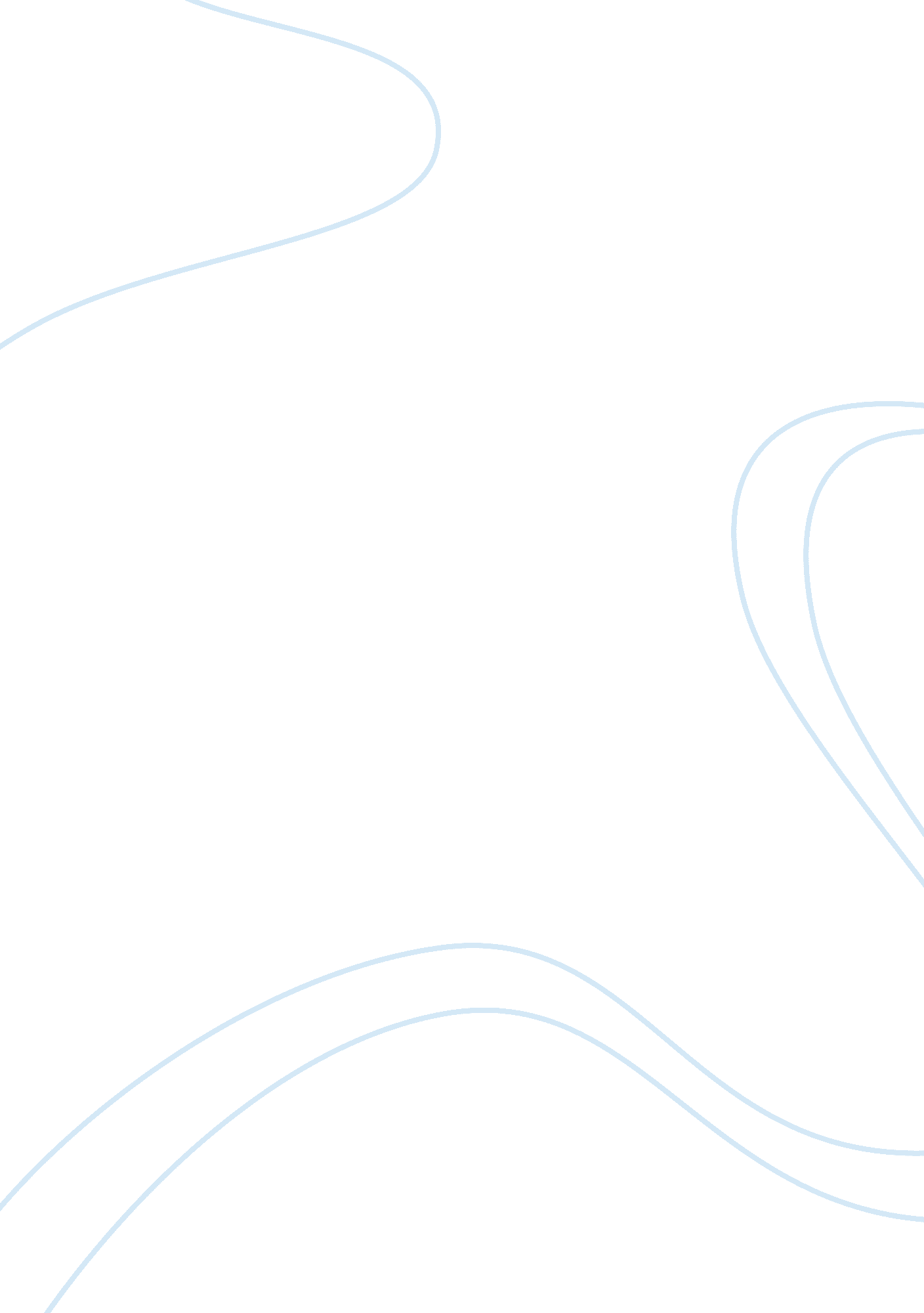 A minimum of two a short story english literature essayLiterature, British Literature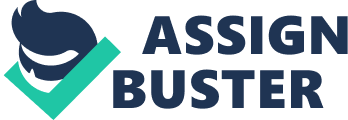 `` Minimum of two '' is a aggregation of short narratives written by Australian author Tim Winton. He writes his narratives in different positions such as first and 3rd individual, chiefly for the reader to experience the narrative more in deepness. The book features 14 short narratives which are ; Forest Winter, No Memory Comes, Gravity, The Water was Dark and it went everlastingly down, Nislam 's Friend, Minimum of two, Distant Lands, Laps, Bay of Angels, The strong 1. Keeping, More, Death belongs to the dead his male parent told him and unhappiness to the sad and eventually Blood and H2O. Throughout all of these narratives there is relevant injury for past events, coming to an result of growing in either a positive or negative manner. The short narrative that in my sentiment is the most powerful in respects to trauma and growing is the narrative `` Minimum of two '' . It 's written in first individual position of the hubby ( Neil ) . This is a deep narrative about a married adult female called Greta acquiring raped by a senior in her section by the name of Fred Blakey. He is taken to tribunal by Greta and Neil and is sentenced to 5 old ages imprisonment but for Neil this is non plenty because he went through ample agony through the recovery of Greta in the manner that she did non desire to be intimate with him because she was sensitive as expected after being raped. With this issue, Neil decides to take affairs in his ain custodies and contemplates killing Blakey when he gets released, he tells his friend Tony Mitchell that he will be making this. Mitchell does n't hold with what Neil wants to make, but Neil does n't listen to him and ends up killing Blakey when he got out. His scruples so catches up with him and he so feels like the most atrocious individual, stating that he feels that he was a `` dead adult male '' . The chief injury in this narrative is the colza of Greta by Fred Blakey, this is chiefly trauma from Greta as she becomes sensitive and does n't acquire intimate with Neil, this is besides a traumatic for him, and this is shown in the manner he writes about his feelings. It seems like her familiarity with him is a great thing for him doing this narrative traumatic for both Neil and Greta. In the stoping Neil putting to deaths Blakey and comes to a negative growing of feeling sorry for himself, every bit good as losing his best friend Tony Mitchell. The following narrative that showed injuries and growing is the narrative called `` Distant Lands '' . It 's written in the 3rd individual position. This short narrative is about an fleshy adult female working at her male parent 's newsagency. This adult female is called `` Fat Maz '' she was teased and tormented through high school and besides was non supported really good by her parents, they besides treated her as if they did n't cognize her or that she was n't their girl. There was a twenty-four hours though that changed her life, a alien Pakistani adult male comes into the newsagency, and opens the book `` Distant Lands '' has a glimpse and leaves. As she goes to inspect the book she realises the endorsement stating `` You will desire this book ne'er to complete '' after she reads the endorsement she is interested in reading the book, as she is reading it the Pakistani adult male comes into the newsagency one time once more and this clip re-opening `` Distant Lands '' and smiling at Fat Maz, he gives hermoneyand some assurance to go forth her refuse occupation assisting at her male parent 's newsagency The injury in this narrative is chiefly from Fat Maz 's life, how she had been teased all in high school and even at place with her parents she was n't treated nicely. The growing coming from this is positive when a cryptic Pakistani adult male comes in and gives her money and assurance to go forth her occupation at the newsagency. Another narrative that had trauma with growing coming as an result is the narrative `` Laps '' . This narrative written in the 3rd individual position is about a immature adult female by the name of Queenie that has flashbacks of herchildhood, and her gramps when he was alive as she swims laps through a pool. She is new to Perth, and she is someway reminded of her gramps and the whaling undertakings from her childhood and she is haunted by these ideas. She so gathers plenty bravery to travel back to her place town to undertake her yesteryear, and so be able to travel on with her life. The injury from this narrative is the flashbacks that Queenie get from her troubled childhood ; she see 's these atrocious flashbacks whenswimmingas swimming reminded her of an earlier clip of her life. The growing gathered from this narrative is that Queenie had the bravery to travel back to her place town and kind out her jobs so that she is now able to populate a new life in Perth with no haunting flashbacks. Tim Winton is a gifted author with allot of creativeness shown in this aggregation of `` Minimum of two '' . He has the ability to compose approximately difficult injury, but besides an result of growing. The three narratives chosen for this essay ( Minimum of two, Distant Lands and Laps ) are all illustrations of how he can convey growing out of injury. In decision this aggregation of short narratives by Tim Winton is truly traveling to the reader, as he brings non merely trauma but growing out of each narrative. 